ANEXO 10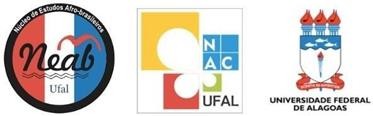 TERMO DE AUTODECLARAÇÃO DE PERTENCIMENTO ÉTNICO-RACIAL (NEGRO/A: QUILOMBOLA)1Eu,                                                                                                             , RG nº______	                 , CPF nº                                        , inscrito/a de acordo com o critério do programa de cotas no Processo Seletivo do Programa de Pós-Graduação em _____________________________________________________ do ano de ________, para o ____ período letivo de _________, declaro para fins de inscrição que concorro à reserva    de vagas para		negro/a,	possuo	diploma	de curso superior, sou do segmento social                                                                                                 ,   morador/a    da    Comunidade    Remanescente de   Quilombo	                         _______, localizada no endereço_____________________________________________________                                                                                                                                   _______________________________________________________________________, cujo/a	Coordenador/a/Presidente      da        Associação	de  Moradores     é          o/a       senhor/a  		_______________________________________, RG nº____________	. Autodeclaro-me _________________________________________________________________ [Preto(a)/Pardo(a)] e estou ciente de que serei submetido/a ao procedimento de verificação da condição declarada para concorrer às vagas reservadas aos/às candidatos/ as negros/as (cotas), obrigatoriamente antes da homologação do resultado final do concurso, de acordo com a Resolução no 82/2022 – CONSUNI/UFAL. Declaro, ainda, estar ciente que, caso haja indeferimento da autodeclaração, serei eliminado/a do processo seletivo para cotista. Outrossim, se constatada a qualquer tempo a falsidade ou irregularidade na documentação entregue no ato de matrícula quanto às informações aqui prestadas, a matrícula será cancelada em definitivo, com a perda da respectiva vaga, sem o prejuízo de outras medidas cabíveis._______________________________, ______de ___________________de 20____.Assinatura do/a candidato/a